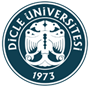 DİCLE ÜNİVERSİTESİEDEBİYAT FAKÜLTESİ ……………………………………………………………………. BÖLÜMÜAKADEMİK KURUL KARARIDİCLE ÜNİVERSİTESİEDEBİYAT FAKÜLTESİ ……………………………………………………………………. BÖLÜMÜAKADEMİK KURUL KARARIDİCLE ÜNİVERSİTESİEDEBİYAT FAKÜLTESİ ……………………………………………………………………. BÖLÜMÜAKADEMİK KURUL KARARIDİCLE ÜNİVERSİTESİEDEBİYAT FAKÜLTESİ ……………………………………………………………………. BÖLÜMÜAKADEMİK KURUL KARARIOTURUM TARİHİOTURUM TARİHİOTURUM SAYISIOTURUM SAYISIKARAR SAYISI04.02.202104.02.2021010101 ................................................................ Bölümü Akademik Kurulu …. / …. / 2021 tarihinde saat 14:00' te Bölüm Başkanı ………………………..……..başkanlığında aşağıdaki gündem maddelerini görüşmek üzere toplandı.GÜNDEM MADDELERİ1- A2- Diğer hususlar.ALINAN KARARLAR1- A…………………………………………………………….. şekliyle belirlemesinin uygun olduğuna; söz konusu durumun Edebiyat Fakültesi Dekanlığı'na arzına oybirliği ile karar verdi.       EKLER: 1. ……………….. listesi. ................................................................ Bölümü Akademik Kurulu …. / …. / 2021 tarihinde saat 14:00' te Bölüm Başkanı ………………………..……..başkanlığında aşağıdaki gündem maddelerini görüşmek üzere toplandı.GÜNDEM MADDELERİ1- A2- Diğer hususlar.ALINAN KARARLAR1- A…………………………………………………………….. şekliyle belirlemesinin uygun olduğuna; söz konusu durumun Edebiyat Fakültesi Dekanlığı'na arzına oybirliği ile karar verdi.       EKLER: 1. ……………….. listesi. ................................................................ Bölümü Akademik Kurulu …. / …. / 2021 tarihinde saat 14:00' te Bölüm Başkanı ………………………..……..başkanlığında aşağıdaki gündem maddelerini görüşmek üzere toplandı.GÜNDEM MADDELERİ1- A2- Diğer hususlar.ALINAN KARARLAR1- A…………………………………………………………….. şekliyle belirlemesinin uygun olduğuna; söz konusu durumun Edebiyat Fakültesi Dekanlığı'na arzına oybirliği ile karar verdi.       EKLER: 1. ……………….. listesi. ................................................................ Bölümü Akademik Kurulu …. / …. / 2021 tarihinde saat 14:00' te Bölüm Başkanı ………………………..……..başkanlığında aşağıdaki gündem maddelerini görüşmek üzere toplandı.GÜNDEM MADDELERİ1- A2- Diğer hususlar.ALINAN KARARLAR1- A…………………………………………………………….. şekliyle belirlemesinin uygun olduğuna; söz konusu durumun Edebiyat Fakültesi Dekanlığı'na arzına oybirliği ile karar verdi.       EKLER: 1. ……………….. listesi. ................................................................ Bölümü Akademik Kurulu …. / …. / 2021 tarihinde saat 14:00' te Bölüm Başkanı ………………………..……..başkanlığında aşağıdaki gündem maddelerini görüşmek üzere toplandı.GÜNDEM MADDELERİ1- A2- Diğer hususlar.ALINAN KARARLAR1- A…………………………………………………………….. şekliyle belirlemesinin uygun olduğuna; söz konusu durumun Edebiyat Fakültesi Dekanlığı'na arzına oybirliği ile karar verdi.       EKLER: 1. ……………….. listesi.AKADEMİK KURUL ÜYELERİAKADEMİK KURUL ÜYELERİAKADEMİK KURUL ÜYELERİAKADEMİK KURUL ÜYELERİAKADEMİK KURUL ÜYELERİADI SOYADIADI SOYADIİMZAADI SOYADIİMZAUnvan – Ad ve SoyadUnvan – Ad ve SoyadUnvan – Ad ve SoyadUnvan – Ad ve SoyadUnvan – Ad ve SoyadUnvan – Ad ve SoyadUnvan – Ad ve SoyadUnvan – Ad ve SoyadUnvan – Ad ve SoyadRAPORTÖRUnvan – Ad ve SoyadRAPORTÖRUnvan – Ad ve SoyadRAPORTÖRUnvan – Ad ve SoyadRAPORTÖRUnvan – Ad ve SoyadRAPORTÖRUnvan – Ad ve Soyad